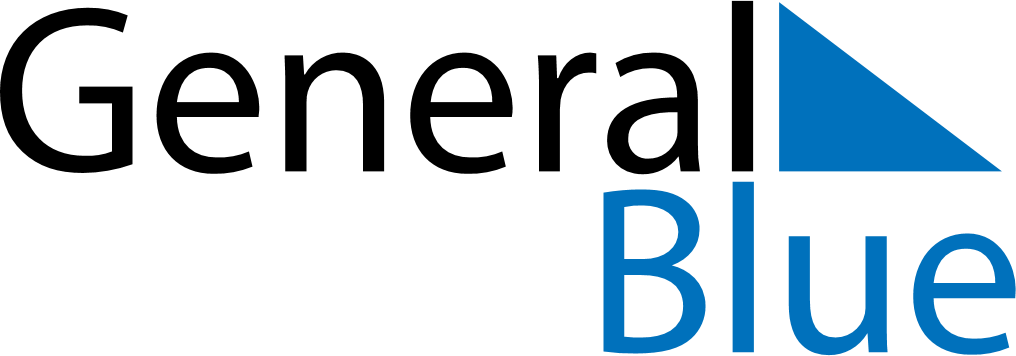 May 2024May 2024May 2024May 2024May 2024May 2024Kano, Kano, NigeriaKano, Kano, NigeriaKano, Kano, NigeriaKano, Kano, NigeriaKano, Kano, NigeriaKano, Kano, NigeriaSunday Monday Tuesday Wednesday Thursday Friday Saturday 1 2 3 4 Sunrise: 6:06 AM Sunset: 6:39 PM Daylight: 12 hours and 33 minutes. Sunrise: 6:05 AM Sunset: 6:39 PM Daylight: 12 hours and 34 minutes. Sunrise: 6:05 AM Sunset: 6:40 PM Daylight: 12 hours and 34 minutes. Sunrise: 6:05 AM Sunset: 6:40 PM Daylight: 12 hours and 35 minutes. 5 6 7 8 9 10 11 Sunrise: 6:04 AM Sunset: 6:40 PM Daylight: 12 hours and 35 minutes. Sunrise: 6:04 AM Sunset: 6:40 PM Daylight: 12 hours and 36 minutes. Sunrise: 6:04 AM Sunset: 6:40 PM Daylight: 12 hours and 36 minutes. Sunrise: 6:03 AM Sunset: 6:41 PM Daylight: 12 hours and 37 minutes. Sunrise: 6:03 AM Sunset: 6:41 PM Daylight: 12 hours and 37 minutes. Sunrise: 6:03 AM Sunset: 6:41 PM Daylight: 12 hours and 38 minutes. Sunrise: 6:02 AM Sunset: 6:41 PM Daylight: 12 hours and 38 minutes. 12 13 14 15 16 17 18 Sunrise: 6:02 AM Sunset: 6:41 PM Daylight: 12 hours and 39 minutes. Sunrise: 6:02 AM Sunset: 6:42 PM Daylight: 12 hours and 39 minutes. Sunrise: 6:02 AM Sunset: 6:42 PM Daylight: 12 hours and 40 minutes. Sunrise: 6:01 AM Sunset: 6:42 PM Daylight: 12 hours and 40 minutes. Sunrise: 6:01 AM Sunset: 6:42 PM Daylight: 12 hours and 41 minutes. Sunrise: 6:01 AM Sunset: 6:43 PM Daylight: 12 hours and 41 minutes. Sunrise: 6:01 AM Sunset: 6:43 PM Daylight: 12 hours and 42 minutes. 19 20 21 22 23 24 25 Sunrise: 6:01 AM Sunset: 6:43 PM Daylight: 12 hours and 42 minutes. Sunrise: 6:01 AM Sunset: 6:43 PM Daylight: 12 hours and 42 minutes. Sunrise: 6:00 AM Sunset: 6:44 PM Daylight: 12 hours and 43 minutes. Sunrise: 6:00 AM Sunset: 6:44 PM Daylight: 12 hours and 43 minutes. Sunrise: 6:00 AM Sunset: 6:44 PM Daylight: 12 hours and 44 minutes. Sunrise: 6:00 AM Sunset: 6:44 PM Daylight: 12 hours and 44 minutes. Sunrise: 6:00 AM Sunset: 6:45 PM Daylight: 12 hours and 44 minutes. 26 27 28 29 30 31 Sunrise: 6:00 AM Sunset: 6:45 PM Daylight: 12 hours and 45 minutes. Sunrise: 6:00 AM Sunset: 6:45 PM Daylight: 12 hours and 45 minutes. Sunrise: 6:00 AM Sunset: 6:46 PM Daylight: 12 hours and 45 minutes. Sunrise: 6:00 AM Sunset: 6:46 PM Daylight: 12 hours and 46 minutes. Sunrise: 6:00 AM Sunset: 6:46 PM Daylight: 12 hours and 46 minutes. Sunrise: 6:00 AM Sunset: 6:46 PM Daylight: 12 hours and 46 minutes. 